Руководствуясь статьей 23 Устава Ужурского района, в соответствии с пунктом 1 статьи 11 Регламента Ужурского районного Совета депутатов, утвержденного решением Ужурского районного Совета депутатов от 24.12.2018 № 32-242р, Ужурский районный Совет депутатов РЕШИЛ:1. Избрать секретарем сессий Ужурского районного Совета депутатов четвертого созыва Мокрецова Виктора Яковлевича. 2. Настоящее решение вступает в силу в день подписания. Заместитель председателя Ужурскогорайонного Совета депутатов						О.Ю Рудкова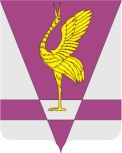 КРАСНОЯРСКИЙ КРАЙУЖУРСКИЙ РАЙОННЫЙ СОВЕТДЕПУТАТОВРЕШЕНИЕКРАСНОЯРСКИЙ КРАЙУЖУРСКИЙ РАЙОННЫЙ СОВЕТДЕПУТАТОВРЕШЕНИЕКРАСНОЯРСКИЙ КРАЙУЖУРСКИЙ РАЙОННЫЙ СОВЕТДЕПУТАТОВРЕШЕНИЕ27.10.2020г. Ужур№ 3-10рОб избрании секретаря сессииОб избрании секретаря сессииОб избрании секретаря сессии